О внесении изменений в постановление администрации Игорварского сельского поселения Цивильского района  от 28.07.2017г. №37  «О плане мероприятий по противодействию коррупции в Игорварском сельском поселении Цивильского района на 2017 -2018 годы»В соответствии с Указом Президента Российской Федерации от 29.06.2018г. №378 «О национальном плане противодействия коррупции на 2018-2020 годы», администрация Игорварского сельского поселения Цивильского района ПОСТАНОВЛЯЕТ:Внести в План мероприятий по противодействию коррупции в Игорварском сельском поселении Цивильского района Чувашской Республики на 2017-2018 годы, утвержденный постановлением администрации Игорварского сельского поселения Цивильского района от 28.07.2018г.г. №37 (далее – План), следующие изменения:П.5.7. Плана изложить в следующей редакции:План дополнить п.7.6., 7.7.в следующей редакции:4. Контроль за исполнением настоящего постановления оставляю за собой.5. Настоящее постановление  вступает в силу после его официального опубликования (обнародования) в периодическом печатном издании «Игорварский вестник».Глава администрацииИгорварского сельского поселения Цивильского района                                                                         В.Н.СеменовЧĂВАШ РЕСПУБЛИКИÇĔРПУ РАЙОНĚ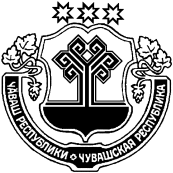 ЧУВАШСКАЯ РЕСПУБЛИКАЦИВИЛЬСКИЙ РАЙОНЙĔКĔРВАР ЯЛ ПОСЕЛЕНИЙĚНАДМИНИСТРАЦИЙĚЙЫШĂНУ2018 авăн  11    54№Йĕкĕрвар ялěАДМИНИСТРАЦИЯ ИГОРВАРСКОГОСЕЛЬСКОГО ПОСЕЛЕНИЯПОСТАНОВЛЕНИЕ11 сентября  2018   №54село Игорвары«5.7.Ежегодное повышение квалификации муниципальных служащих, в должностные обязанности которых входит участие в противодействии коррупции, а также обучение муниципальных служащих, впервые поступивших на муниципальную службу для замещения должностей, включенных в перечни, установленные НПА Российской Федерации, по образовательным  программам в области противодействия коррупциидолжностное  лицо,  ответственное за профилактику коррупционных и иных правонарушений в администрации сельского поселения  Подготовка квалифицированного кадрового состава муниципальных служащих»«7.6.7.7.Повышение эффективности контроля за соблюдением лицами, замещающими должности муниципальной службы, требований законодательства Российской Федерации о противодействии коррупции, касающихся предотвращения и урегулирования конфликта интересов, в том числе за привлечением таких лиц к ответственности в случае их несоблюденияПовышение эффективности кадровой работы в части, касающейся ведения личных дел лиц, замещающих муниципальные должности,  должности муниципальной службы, установление контроля за соблюдением за актуализацией сведений, содержащихся в анкетах, представляемых при назначении на указанные должности и поступлении на такую службу, об их родственниках и свойственниках в целях выявления возможного конфликта интересовГлава администрации сельского поселения, должностное  лицо,  ответственное за профилактику коррупционных и иных правонарушений в администрации сельского поселения   Лицо, ответственное за кадровую работу Снижение рисков выявления фактов коррупцииСнижение рисков выявления фактов коррупции»